Паспорт основной образовательной программы детского сада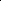 ПолноенаименованиеОсновная   образовательная   программа   Муниципального   бюджетного   дошкольного   образовательногоОсновная   образовательная   программа   Муниципального   бюджетного   дошкольного   образовательногоОсновная   образовательная   программа   Муниципального   бюджетного   дошкольного   образовательногоОсновная   образовательная   программа   Муниципального   бюджетного   дошкольного   образовательногоОсновная   образовательная   программа   Муниципального   бюджетного   дошкольного   образовательногопрограммыучреждения «Детский сад №23 Теремок»учреждения «Детский сад №23 Теремок»учреждения «Детский сад №23 Теремок»учреждения «Детский сад №23 Теремок»Цели программыСоздание благоприятных условий для полноценного проживания ребёнком дошкольного детства, формированияСоздание благоприятных условий для полноценного проживания ребёнком дошкольного детства, формированияСоздание благоприятных условий для полноценного проживания ребёнком дошкольного детства, формированияСоздание благоприятных условий для полноценного проживания ребёнком дошкольного детства, формированияСоздание благоприятных условий для полноценного проживания ребёнком дошкольного детства, формированияосновбазовой культуры личности, всестороннее развитиебазовой культуры личности, всестороннее развитиебазовой культуры личности, всестороннее развитиепсихических и физических качеств  в соответствии свозрастом и индивидуальными особенностями, подготовка к жизни в современном мире, к обучению в школе,возрастом и индивидуальными особенностями, подготовка к жизни в современном мире, к обучению в школе,возрастом и индивидуальными особенностями, подготовка к жизни в современном мире, к обучению в школе,возрастом и индивидуальными особенностями, подготовка к жизни в современном мире, к обучению в школе,возрастом и индивидуальными особенностями, подготовка к жизни в современном мире, к обучению в школе,обеспечение безопасности жизнедеятельности дошкольника.обеспечение безопасности жизнедеятельности дошкольника.обеспечение безопасности жизнедеятельности дошкольника.обеспечение безопасности жизнедеятельности дошкольника.Основные задачи  Охрана жизни и укрепление физического и психического здоровья детей;  Охрана жизни и укрепление физического и психического здоровья детей;  Охрана жизни и укрепление физического и психического здоровья детей;  Охрана жизни и укрепление физического и психического здоровья детей;  Охрана жизни и укрепление физического и психического здоровья детей;Обеспечение  познавательно- речевого, социально-личностного; художественно-эстетического и физическогоОбеспечение  познавательно- речевого, социально-личностного; художественно-эстетического и физическогоОбеспечение  познавательно- речевого, социально-личностного; художественно-эстетического и физическогоОбеспечение  познавательно- речевого, социально-личностного; художественно-эстетического и физическогоразвития детей.развития детей.  Формирование общей культуры детей дошкольного возраста;  Формирование общей культуры детей дошкольного возраста;  Формирование общей культуры детей дошкольного возраста;  Формирование общей культуры детей дошкольного возраста;  Формирование общей культуры детей дошкольного возраста;Воспитание  с учётом  возрастных особенностей детей гражданственности, уважения к правам и свободамВоспитание  с учётом  возрастных особенностей детей гражданственности, уважения к правам и свободамВоспитание  с учётом  возрастных особенностей детей гражданственности, уважения к правам и свободамВоспитание  с учётом  возрастных особенностей детей гражданственности, уважения к правам и свободамчеловека, любви к окружающей природе, Родине, семье;человека, любви к окружающей природе, Родине, семье;человека, любви к окружающей природе, Родине, семье;человека, любви к окружающей природе, Родине, семье;  Формирование предпосылок учебной деятельности ,обеспечивающих социальную успешность;  Формирование предпосылок учебной деятельности ,обеспечивающих социальную успешность;  Формирование предпосылок учебной деятельности ,обеспечивающих социальную успешность;  Формирование предпосылок учебной деятельности ,обеспечивающих социальную успешность;  Формирование предпосылок учебной деятельности ,обеспечивающих социальную успешность;Взаимодействие с семьями воспитанников для обеспечения полноценного развития детей.Взаимодействие с семьями воспитанников для обеспечения полноценного развития детей.Взаимодействие с семьями воспитанников для обеспечения полноценного развития детей.Взаимодействие с семьями воспитанников для обеспечения полноценного развития детей.Разделы программыРазделы программы1.Целевой раздел.1.Целевой раздел.1.Целевой раздел.2.Содержание психолого-педагогической работы по освоению детьми образовательных областей.2.Содержание психолого-педагогической работы по освоению детьми образовательных областей.2.Содержание психолого-педагогической работы по освоению детьми образовательных областей.2.Содержание психолого-педагогической работы по освоению детьми образовательных областей.2.Содержание психолого-педагогической работы по освоению детьми образовательных областей.3.Организационный раздел.3.Организационный раздел.3.Организационный раздел.ПланируемыерезультатыВ соответствии с целевыми ориентирами ФГОС:В соответствии с целевыми ориентирами ФГОС:В соответствии с целевыми ориентирами ФГОС:В соответствии с целевыми ориентирами ФГОС:освоения программыосвоения программыСоциально-коммуникативное развитие направлено на  усвоение норм и ценностей, принятых в обществе, включаяСоциально-коммуникативное развитие направлено на  усвоение норм и ценностей, принятых в обществе, включаяСоциально-коммуникативное развитие направлено на  усвоение норм и ценностей, принятых в обществе, включаяСоциально-коммуникативное развитие направлено на  усвоение норм и ценностей, принятых в обществе, включаяСоциально-коммуникативное развитие направлено на  усвоение норм и ценностей, принятых в обществе, включаяморальные и нравственные ценности; развитие общения и взаимодействия ребенка со взрослыми и сверстниками;моральные и нравственные ценности; развитие общения и взаимодействия ребенка со взрослыми и сверстниками;моральные и нравственные ценности; развитие общения и взаимодействия ребенка со взрослыми и сверстниками;моральные и нравственные ценности; развитие общения и взаимодействия ребенка со взрослыми и сверстниками;моральные и нравственные ценности; развитие общения и взаимодействия ребенка со взрослыми и сверстниками;становлениестановлениесамостоятельности,целенаправленности   исаморегуляции   собственных   действий;   развитиесоциального   исоциального   иэмоциональногоинтеллекта,   эмоциональной   отзывчивости,   сопереживания,   формированияинтеллекта,   эмоциональной   отзывчивости,   сопереживания,   формирования1готовности   к совместнойготовности   к совместнойдеятельностисо сверстниками, формирование уважительного отношения и чувствасо сверстниками, формирование уважительного отношения и чувствасо сверстниками, формирование уважительного отношения и чувствасо сверстниками, формирование уважительного отношения и чувствасо сверстниками, формирование уважительного отношения и чувствасо сверстниками, формирование уважительного отношения и чувствасо сверстниками, формирование уважительного отношения и чувствапринадлежности  к  своей  семье  и  к   сообществу  детей  и  взрослых  в  Организации;  формирование  позитивныхпринадлежности  к  своей  семье  и  к   сообществу  детей  и  взрослых  в  Организации;  формирование  позитивныхпринадлежности  к  своей  семье  и  к   сообществу  детей  и  взрослых  в  Организации;  формирование  позитивныхпринадлежности  к  своей  семье  и  к   сообществу  детей  и  взрослых  в  Организации;  формирование  позитивныхпринадлежности  к  своей  семье  и  к   сообществу  детей  и  взрослых  в  Организации;  формирование  позитивныхпринадлежности  к  своей  семье  и  к   сообществу  детей  и  взрослых  в  Организации;  формирование  позитивныхпринадлежности  к  своей  семье  и  к   сообществу  детей  и  взрослых  в  Организации;  формирование  позитивныхпринадлежности  к  своей  семье  и  к   сообществу  детей  и  взрослых  в  Организации;  формирование  позитивныхпринадлежности  к  своей  семье  и  к   сообществу  детей  и  взрослых  в  Организации;  формирование  позитивныхпринадлежности  к  своей  семье  и  к   сообществу  детей  и  взрослых  в  Организации;  формирование  позитивныхустановок к различным видам труда и творчества; формирование основ безопасного поведения в быту ,социуме,установок к различным видам труда и творчества; формирование основ безопасного поведения в быту ,социуме,установок к различным видам труда и творчества; формирование основ безопасного поведения в быту ,социуме,установок к различным видам труда и творчества; формирование основ безопасного поведения в быту ,социуме,установок к различным видам труда и творчества; формирование основ безопасного поведения в быту ,социуме,установок к различным видам труда и творчества; формирование основ безопасного поведения в быту ,социуме,установок к различным видам труда и творчества; формирование основ безопасного поведения в быту ,социуме,установок к различным видам труда и творчества; формирование основ безопасного поведения в быту ,социуме,установок к различным видам труда и творчества; формирование основ безопасного поведения в быту ,социуме,установок к различным видам труда и творчества; формирование основ безопасного поведения в быту ,социуме,природе.Познавательное развитие предполагает развитие интересов детей, любознательности и познавательной мотивации;Познавательное развитие предполагает развитие интересов детей, любознательности и познавательной мотивации;Познавательное развитие предполагает развитие интересов детей, любознательности и познавательной мотивации;Познавательное развитие предполагает развитие интересов детей, любознательности и познавательной мотивации;Познавательное развитие предполагает развитие интересов детей, любознательности и познавательной мотивации;Познавательное развитие предполагает развитие интересов детей, любознательности и познавательной мотивации;Познавательное развитие предполагает развитие интересов детей, любознательности и познавательной мотивации;Познавательное развитие предполагает развитие интересов детей, любознательности и познавательной мотивации;Познавательное развитие предполагает развитие интересов детей, любознательности и познавательной мотивации;Познавательное развитие предполагает развитие интересов детей, любознательности и познавательной мотивации;формирование познавательных действий ,становление  сознания; развитие  воображения и творческой активности;формирование познавательных действий ,становление  сознания; развитие  воображения и творческой активности;формирование познавательных действий ,становление  сознания; развитие  воображения и творческой активности;формирование познавательных действий ,становление  сознания; развитие  воображения и творческой активности;формирование познавательных действий ,становление  сознания; развитие  воображения и творческой активности;формирование познавательных действий ,становление  сознания; развитие  воображения и творческой активности;формирование познавательных действий ,становление  сознания; развитие  воображения и творческой активности;формирование познавательных действий ,становление  сознания; развитие  воображения и творческой активности;формирование познавательных действий ,становление  сознания; развитие  воображения и творческой активности;формирование познавательных действий ,становление  сознания; развитие  воображения и творческой активности;формирование  первичных  представлений  о  себе,  других  людях,  объектах  окружающего  мира,формирование  первичных  представлений  о  себе,  других  людях,  объектах  окружающего  мира,формирование  первичных  представлений  о  себе,  других  людях,  объектах  окружающего  мира,формирование  первичных  представлений  о  себе,  других  людях,  объектах  окружающего  мира,формирование  первичных  представлений  о  себе,  других  людях,  объектах  окружающего  мира,формирование  первичных  представлений  о  себе,  других  людях,  объектах  окружающего  мира,формирование  первичных  представлений  о  себе,  других  людях,  объектах  окружающего  мира,формирование  первичных  представлений  о  себе,  других  людях,  объектах  окружающего  мира,о  свойствах  ио  свойствах  иотношениях объектов окружающего мира(форме, цвете, размере, материале, звучании, ритме, темпе, количестве,отношениях объектов окружающего мира(форме, цвете, размере, материале, звучании, ритме, темпе, количестве,отношениях объектов окружающего мира(форме, цвете, размере, материале, звучании, ритме, темпе, количестве,отношениях объектов окружающего мира(форме, цвете, размере, материале, звучании, ритме, темпе, количестве,отношениях объектов окружающего мира(форме, цвете, размере, материале, звучании, ритме, темпе, количестве,отношениях объектов окружающего мира(форме, цвете, размере, материале, звучании, ритме, темпе, количестве,отношениях объектов окружающего мира(форме, цвете, размере, материале, звучании, ритме, темпе, количестве,отношениях объектов окружающего мира(форме, цвете, размере, материале, звучании, ритме, темпе, количестве,отношениях объектов окружающего мира(форме, цвете, размере, материале, звучании, ритме, темпе, количестве,отношениях объектов окружающего мира(форме, цвете, размере, материале, звучании, ритме, темпе, количестве,числе, части и целом , пространстве и времени, движении и покое, причинах и следствии идр.),о малой родине ичисле, части и целом , пространстве и времени, движении и покое, причинах и следствии идр.),о малой родине ичисле, части и целом , пространстве и времени, движении и покое, причинах и следствии идр.),о малой родине ичисле, части и целом , пространстве и времени, движении и покое, причинах и следствии идр.),о малой родине ичисле, части и целом , пространстве и времени, движении и покое, причинах и следствии идр.),о малой родине ичисле, части и целом , пространстве и времени, движении и покое, причинах и следствии идр.),о малой родине ичисле, части и целом , пространстве и времени, движении и покое, причинах и следствии идр.),о малой родине ичисле, части и целом , пространстве и времени, движении и покое, причинах и следствии идр.),о малой родине ичисле, части и целом , пространстве и времени, движении и покое, причинах и следствии идр.),о малой родине ичисле, части и целом , пространстве и времени, движении и покое, причинах и следствии идр.),о малой родине иОтечестве, представлений о социальных ценностях нашего народа, обОтечестве, представлений о социальных ценностях нашего народа, обОтечестве, представлений о социальных ценностях нашего народа, обОтечестве, представлений о социальных ценностях нашего народа, обОтечестве, представлений о социальных ценностях нашего народа, оботечественных традициях и праздниках, оотечественных традициях и праздниках, оотечественных традициях и праздниках, оотечественных традициях и праздниках, оотечественных традициях и праздниках, опланете Земля как  общем доме людей, об особенностях природы, многообразии стран и народов.планете Земля как  общем доме людей, об особенностях природы, многообразии стран и народов.планете Земля как  общем доме людей, об особенностях природы, многообразии стран и народов.планете Земля как  общем доме людей, об особенностях природы, многообразии стран и народов.планете Земля как  общем доме людей, об особенностях природы, многообразии стран и народов.планете Земля как  общем доме людей, об особенностях природы, многообразии стран и народов.планете Земля как  общем доме людей, об особенностях природы, многообразии стран и народов.планете Земля как  общем доме людей, об особенностях природы, многообразии стран и народов.Речевое развитие  включает владение речью, как средством общения и культуры; обогащение активногоРечевое развитие  включает владение речью, как средством общения и культуры; обогащение активногоРечевое развитие  включает владение речью, как средством общения и культуры; обогащение активногоРечевое развитие  включает владение речью, как средством общения и культуры; обогащение активногоРечевое развитие  включает владение речью, как средством общения и культуры; обогащение активногоРечевое развитие  включает владение речью, как средством общения и культуры; обогащение активногоРечевое развитие  включает владение речью, как средством общения и культуры; обогащение активногоРечевое развитие  включает владение речью, как средством общения и культуры; обогащение активногоРечевое развитие  включает владение речью, как средством общения и культуры; обогащение активногословаря;развитие связной, грамматически правильной диалогической  и монологической речи; развитие речевого творчества;развитие связной, грамматически правильной диалогической  и монологической речи; развитие речевого творчества;развитие связной, грамматически правильной диалогической  и монологической речи; развитие речевого творчества;развитие связной, грамматически правильной диалогической  и монологической речи; развитие речевого творчества;развитие связной, грамматически правильной диалогической  и монологической речи; развитие речевого творчества;развитие связной, грамматически правильной диалогической  и монологической речи; развитие речевого творчества;развитие связной, грамматически правильной диалогической  и монологической речи; развитие речевого творчества;развитие связной, грамматически правильной диалогической  и монологической речи; развитие речевого творчества;развитие связной, грамматически правильной диалогической  и монологической речи; развитие речевого творчества;развитие связной, грамматически правильной диалогической  и монологической речи; развитие речевого творчества;развитие  звуковой иинтонационной культуры речи, фонематического слуха; знакомство с книжной культурой,интонационной культуры речи, фонематического слуха; знакомство с книжной культурой,интонационной культуры речи, фонематического слуха; знакомство с книжной культурой,интонационной культуры речи, фонематического слуха; знакомство с книжной культурой,интонационной культуры речи, фонематического слуха; знакомство с книжной культурой,интонационной культуры речи, фонематического слуха; знакомство с книжной культурой,интонационной культуры речи, фонематического слуха; знакомство с книжной культурой,интонационной культуры речи, фонематического слуха; знакомство с книжной культурой,интонационной культуры речи, фонематического слуха; знакомство с книжной культурой,детской литературой, понимание на слухдетской литературой, понимание на слухдетской литературой, понимание на слухтекстов различных жанров детской литературы; формированиетекстов различных жанров детской литературы; формированиетекстов различных жанров детской литературы; формированиетекстов различных жанров детской литературы; формированиетекстов различных жанров детской литературы; формированиетекстов различных жанров детской литературы; формированиезвуковойаналитико-синтетической  активности как предпосылки обучения грамоте.аналитико-синтетической  активности как предпосылки обучения грамоте.аналитико-синтетической  активности как предпосылки обучения грамоте.аналитико-синтетической  активности как предпосылки обучения грамоте.аналитико-синтетической  активности как предпосылки обучения грамоте.аналитико-синтетической  активности как предпосылки обучения грамоте.Художественно-эстетическое развитие предполагает развитие  предпосылок ценностно-смыслового восприятия иХудожественно-эстетическое развитие предполагает развитие  предпосылок ценностно-смыслового восприятия иХудожественно-эстетическое развитие предполагает развитие  предпосылок ценностно-смыслового восприятия иХудожественно-эстетическое развитие предполагает развитие  предпосылок ценностно-смыслового восприятия иХудожественно-эстетическое развитие предполагает развитие  предпосылок ценностно-смыслового восприятия иХудожественно-эстетическое развитие предполагает развитие  предпосылок ценностно-смыслового восприятия иХудожественно-эстетическое развитие предполагает развитие  предпосылок ценностно-смыслового восприятия иХудожественно-эстетическое развитие предполагает развитие  предпосылок ценностно-смыслового восприятия иХудожественно-эстетическое развитие предполагает развитие  предпосылок ценностно-смыслового восприятия иХудожественно-эстетическое развитие предполагает развитие  предпосылок ценностно-смыслового восприятия ипонимания  произведений  искусства(  словесного,  музыкального,  изобразительного),  мира  природы;  становлениепонимания  произведений  искусства(  словесного,  музыкального,  изобразительного),  мира  природы;  становлениепонимания  произведений  искусства(  словесного,  музыкального,  изобразительного),  мира  природы;  становлениепонимания  произведений  искусства(  словесного,  музыкального,  изобразительного),  мира  природы;  становлениепонимания  произведений  искусства(  словесного,  музыкального,  изобразительного),  мира  природы;  становлениепонимания  произведений  искусства(  словесного,  музыкального,  изобразительного),  мира  природы;  становлениепонимания  произведений  искусства(  словесного,  музыкального,  изобразительного),  мира  природы;  становлениепонимания  произведений  искусства(  словесного,  музыкального,  изобразительного),  мира  природы;  становлениепонимания  произведений  искусства(  словесного,  музыкального,  изобразительного),  мира  природы;  становлениепонимания  произведений  искусства(  словесного,  музыкального,  изобразительного),  мира  природы;  становлениеэстетического отношения кэстетического отношения кокружающему миру;  формированиеокружающему миру;  формированиеэлементарных представлений о видах искусства;элементарных представлений о видах искусства;элементарных представлений о видах искусства;элементарных представлений о видах искусства;элементарных представлений о видах искусства;элементарных представлений о видах искусства;восприятия  музыки,  художественной  литературы,  фольклора;восприятия  музыки,  художественной  литературы,  фольклора;восприятия  музыки,  художественной  литературы,  фольклора;восприятия  музыки,  художественной  литературы,  фольклора;стимулирование  сопереживаниястимулирование  сопереживаниястимулирование  сопереживаниястимулирование  сопереживанияперсонажамперсонажамхудожественных  произведений;  реализацию самостоятельной  творческой  деятельности  детей  (  изобразительной,художественных  произведений;  реализацию самостоятельной  творческой  деятельности  детей  (  изобразительной,художественных  произведений;  реализацию самостоятельной  творческой  деятельности  детей  (  изобразительной,художественных  произведений;  реализацию самостоятельной  творческой  деятельности  детей  (  изобразительной,художественных  произведений;  реализацию самостоятельной  творческой  деятельности  детей  (  изобразительной,художественных  произведений;  реализацию самостоятельной  творческой  деятельности  детей  (  изобразительной,художественных  произведений;  реализацию самостоятельной  творческой  деятельности  детей  (  изобразительной,художественных  произведений;  реализацию самостоятельной  творческой  деятельности  детей  (  изобразительной,художественных  произведений;  реализацию самостоятельной  творческой  деятельности  детей  (  изобразительной,художественных  произведений;  реализацию самостоятельной  творческой  деятельности  детей  (  изобразительной,конструктивно-модельной, музыкальной и др.).конструктивно-модельной, музыкальной и др.).конструктивно-модельной, музыкальной и др.).конструктивно-модельной, музыкальной и др.).Физическое развитие включает приобретение опыта в следующих видах деятельностиФизическое развитие включает приобретение опыта в следующих видах деятельностиФизическое развитие включает приобретение опыта в следующих видах деятельностиФизическое развитие включает приобретение опыта в следующих видах деятельностиФизическое развитие включает приобретение опыта в следующих видах деятельностиФизическое развитие включает приобретение опыта в следующих видах деятельностиФизическое развитие включает приобретение опыта в следующих видах деятельностидетей: двигательной, в томдетей: двигательной, в томдетей: двигательной, в томчисле   связанной  свыполнением  упражнений,  направленныхвыполнением  упражнений,  направленныхвыполнением  упражнений,  направленныхна  развитиена  развитиетакихфизическихкачеств  ,  каккачеств  ,  каккоординация  и  гибкость;координация  и  гибкость;способствующих  правильномуспособствующих  правильномуформированию  опорно-  двигательнойформированию  опорно-  двигательнойформированию  опорно-  двигательнойформированию  опорно-  двигательнойформированию  опорно-  двигательнойсистемыорганизма , развитию равновесия, координации движений( ходьба ,бег, мягкие прыжки, повороты в обе стороны),организма , развитию равновесия, координации движений( ходьба ,бег, мягкие прыжки, повороты в обе стороны),организма , развитию равновесия, координации движений( ходьба ,бег, мягкие прыжки, повороты в обе стороны),организма , развитию равновесия, координации движений( ходьба ,бег, мягкие прыжки, повороты в обе стороны),организма , развитию равновесия, координации движений( ходьба ,бег, мягкие прыжки, повороты в обе стороны),организма , развитию равновесия, координации движений( ходьба ,бег, мягкие прыжки, повороты в обе стороны),организма , развитию равновесия, координации движений( ходьба ,бег, мягкие прыжки, повороты в обе стороны),организма , развитию равновесия, координации движений( ходьба ,бег, мягкие прыжки, повороты в обе стороны),организма , развитию равновесия, координации движений( ходьба ,бег, мягкие прыжки, повороты в обе стороны),организма , развитию равновесия, координации движений( ходьба ,бег, мягкие прыжки, повороты в обе стороны),формирование начальных представлений о некоторых видах спорта, овладение подвижными играми с правилами;формирование начальных представлений о некоторых видах спорта, овладение подвижными играми с правилами;формирование начальных представлений о некоторых видах спорта, овладение подвижными играми с правилами;формирование начальных представлений о некоторых видах спорта, овладение подвижными играми с правилами;формирование начальных представлений о некоторых видах спорта, овладение подвижными играми с правилами;формирование начальных представлений о некоторых видах спорта, овладение подвижными играми с правилами;формирование начальных представлений о некоторых видах спорта, овладение подвижными играми с правилами;формирование начальных представлений о некоторых видах спорта, овладение подвижными играми с правилами;формирование начальных представлений о некоторых видах спорта, овладение подвижными играми с правилами;формирование начальных представлений о некоторых видах спорта, овладение подвижными играми с правилами;становление  целенаправленности и саморегуляции в  двигательной сфере; становление  ценностей здорового  образастановление  целенаправленности и саморегуляции в  двигательной сфере; становление  ценностей здорового  образастановление  целенаправленности и саморегуляции в  двигательной сфере; становление  ценностей здорового  образастановление  целенаправленности и саморегуляции в  двигательной сфере; становление  ценностей здорового  образастановление  целенаправленности и саморегуляции в  двигательной сфере; становление  ценностей здорового  образастановление  целенаправленности и саморегуляции в  двигательной сфере; становление  ценностей здорового  образастановление  целенаправленности и саморегуляции в  двигательной сфере; становление  ценностей здорового  образастановление  целенаправленности и саморегуляции в  двигательной сфере; становление  ценностей здорового  образастановление  целенаправленности и саморегуляции в  двигательной сфере; становление  ценностей здорового  образастановление  целенаправленности и саморегуляции в  двигательной сфере; становление  ценностей здорового  образажизни, овладение егоэлементарными  нормами и правилами( в питании, двигательном режиме, закаливании, приэлементарными  нормами и правилами( в питании, двигательном режиме, закаливании, приэлементарными  нормами и правилами( в питании, двигательном режиме, закаливании, приэлементарными  нормами и правилами( в питании, двигательном режиме, закаливании, приэлементарными  нормами и правилами( в питании, двигательном режиме, закаливании, приэлементарными  нормами и правилами( в питании, двигательном режиме, закаливании, приэлементарными  нормами и правилами( в питании, двигательном режиме, закаливании, приэлементарными  нормами и правилами( в питании, двигательном режиме, закаливании, приэлементарными  нормами и правилами( в питании, двигательном режиме, закаливании, приформировании полезных привычек и др.).формировании полезных привычек и др.).формировании полезных привычек и др.).Основание дляразработки1.Федеральный закон  от 29.12.2012г.№273-ФЗ « Об образовании в Российской Федерации»1.Федеральный закон  от 29.12.2012г.№273-ФЗ « Об образовании в Российской Федерации»1.Федеральный закон  от 29.12.2012г.№273-ФЗ « Об образовании в Российской Федерации»1.Федеральный закон  от 29.12.2012г.№273-ФЗ « Об образовании в Российской Федерации»1.Федеральный закон  от 29.12.2012г.№273-ФЗ « Об образовании в Российской Федерации»1.Федеральный закон  от 29.12.2012г.№273-ФЗ « Об образовании в Российской Федерации»1.Федеральный закон  от 29.12.2012г.№273-ФЗ « Об образовании в Российской Федерации»1.Федеральный закон  от 29.12.2012г.№273-ФЗ « Об образовании в Российской Федерации»программы2.ФГОС дошкольного образования Приказ от 17.10.2013г.№11552.ФГОС дошкольного образования Приказ от 17.10.2013г.№11552.ФГОС дошкольного образования Приказ от 17.10.2013г.№11552.ФГОС дошкольного образования Приказ от 17.10.2013г.№11553.Профессиональный стандарт «Педагог  (педагогическая деятельность в3.Профессиональный стандарт «Педагог  (педагогическая деятельность в3.Профессиональный стандарт «Педагог  (педагогическая деятельность в3.Профессиональный стандарт «Педагог  (педагогическая деятельность в3.Профессиональный стандарт «Педагог  (педагогическая деятельность всфередошкольного , начального общего,дошкольного , начального общего,дошкольного , начального общего,дошкольного , начального общего,основного общего, среднегоосновного общего, среднегообщего образования ) (воспитатель, учитель)»(Приказ Минтруда России от18.10.2-13общего образования ) (воспитатель, учитель)»(Приказ Минтруда России от18.10.2-13общего образования ) (воспитатель, учитель)»(Приказ Минтруда России от18.10.2-13общего образования ) (воспитатель, учитель)»(Приказ Минтруда России от18.10.2-13общего образования ) (воспитатель, учитель)»(Приказ Минтруда России от18.10.2-13общего образования ) (воспитатель, учитель)»(Приказ Минтруда России от18.10.2-13общего образования ) (воспитатель, учитель)»(Приказ Минтруда России от18.10.2-13общего образования ) (воспитатель, учитель)»(Приказ Минтруда России от18.10.2-13№544н) и др.24.Комментарии к ФГОС дошкольного образования (Пиьмо Минобрнауки от28.02.2014№08-249)4.Комментарии к ФГОС дошкольного образования (Пиьмо Минобрнауки от28.02.2014№08-249)5.Постановление  Главного  государственного санитарного врача РФ от15.05.2013г. №26 «Об утверждении СанПин2.4.1.3049-13Санитарно-эпидемиологические  требованиями  к  устройству,  содержанию  и  организации  режима2.4.1.3049-13Санитарно-эпидемиологические  требованиями  к  устройству,  содержанию  и  организации  режимаработы дошкольных образовательных организаций6.Постановление Правительства РФ от 18 апреля 2012года №343 « Обутверждении правил  размещения в сетиинтернет и  обнавления информации об образовательном учреждении»;7.Приказ Министерства   образования и науки РФ от27.10.2011№2562  «Об  утверждении Типового положения о7.Приказ Министерства   образования и науки РФ от27.10.2011№2562  «Об  утверждении Типового положения одошкольном образовательном учреждении»;8.Устав МБДОУ №23 ТеремокРазработчики программыПедагогический коллективУчастники программыПедагогический коллектив МБДОУ